Составить кроссворд:обязательно использовать свои ФИО;пронумеровать слова красным шрифтом с выравниванием по ячейкевыделить пересекающиеся ячейки синимСначала вставить таблицу 20 столбцов и 20 строк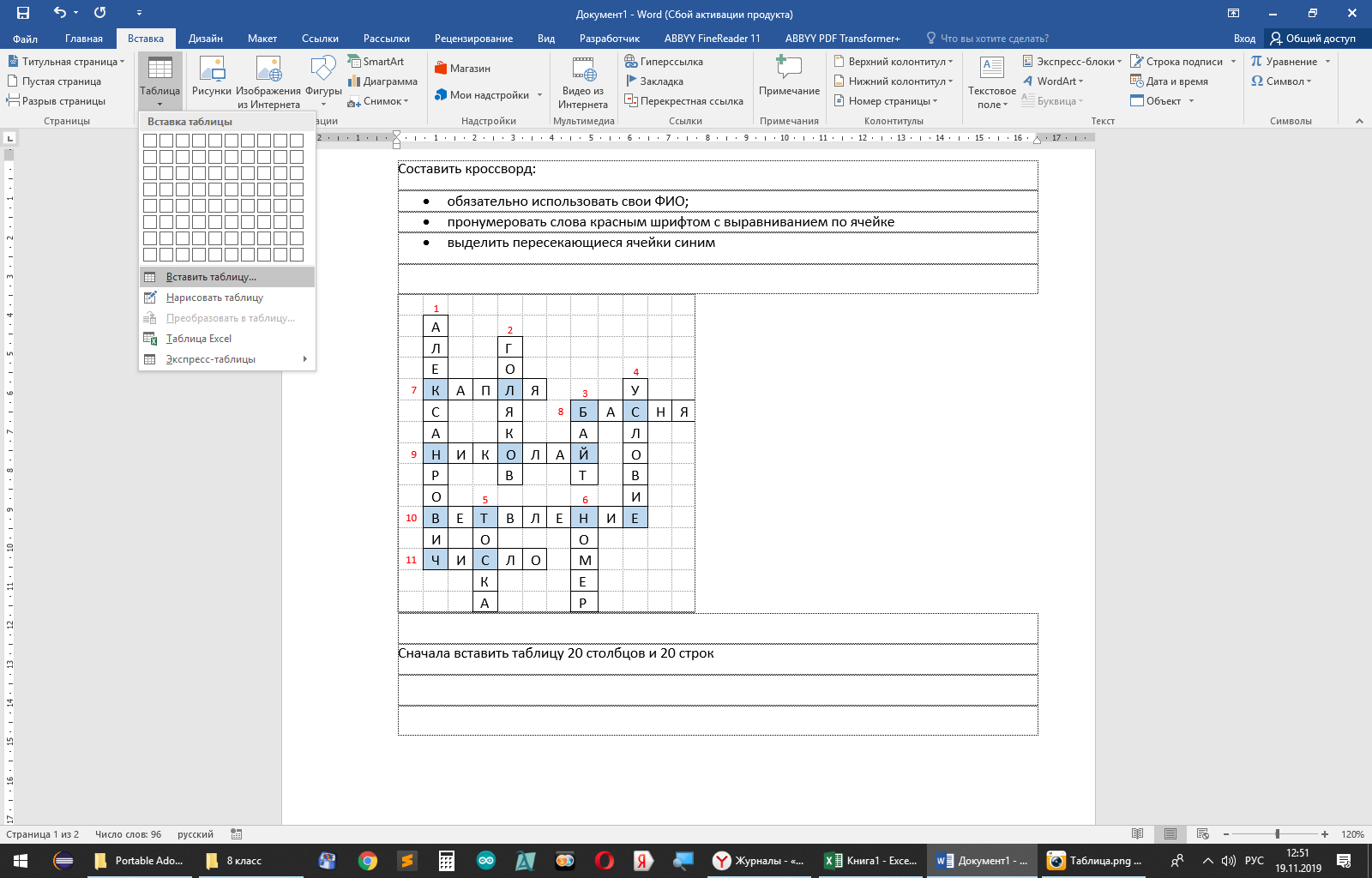 Затем вписать слова и пронумеровать их.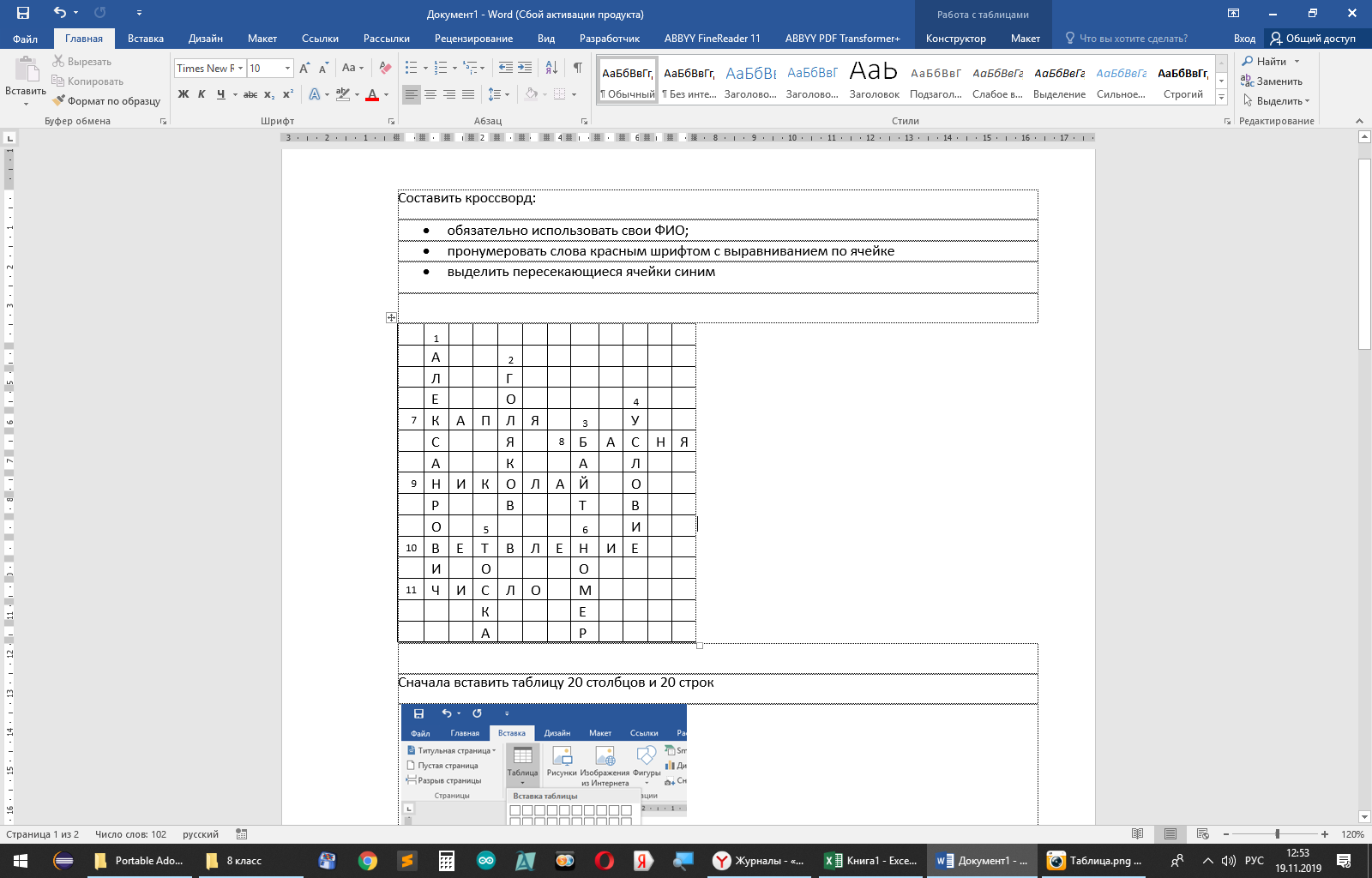 Далее через свойства таблицы или через конструктор скрыть видимость не нужных линий 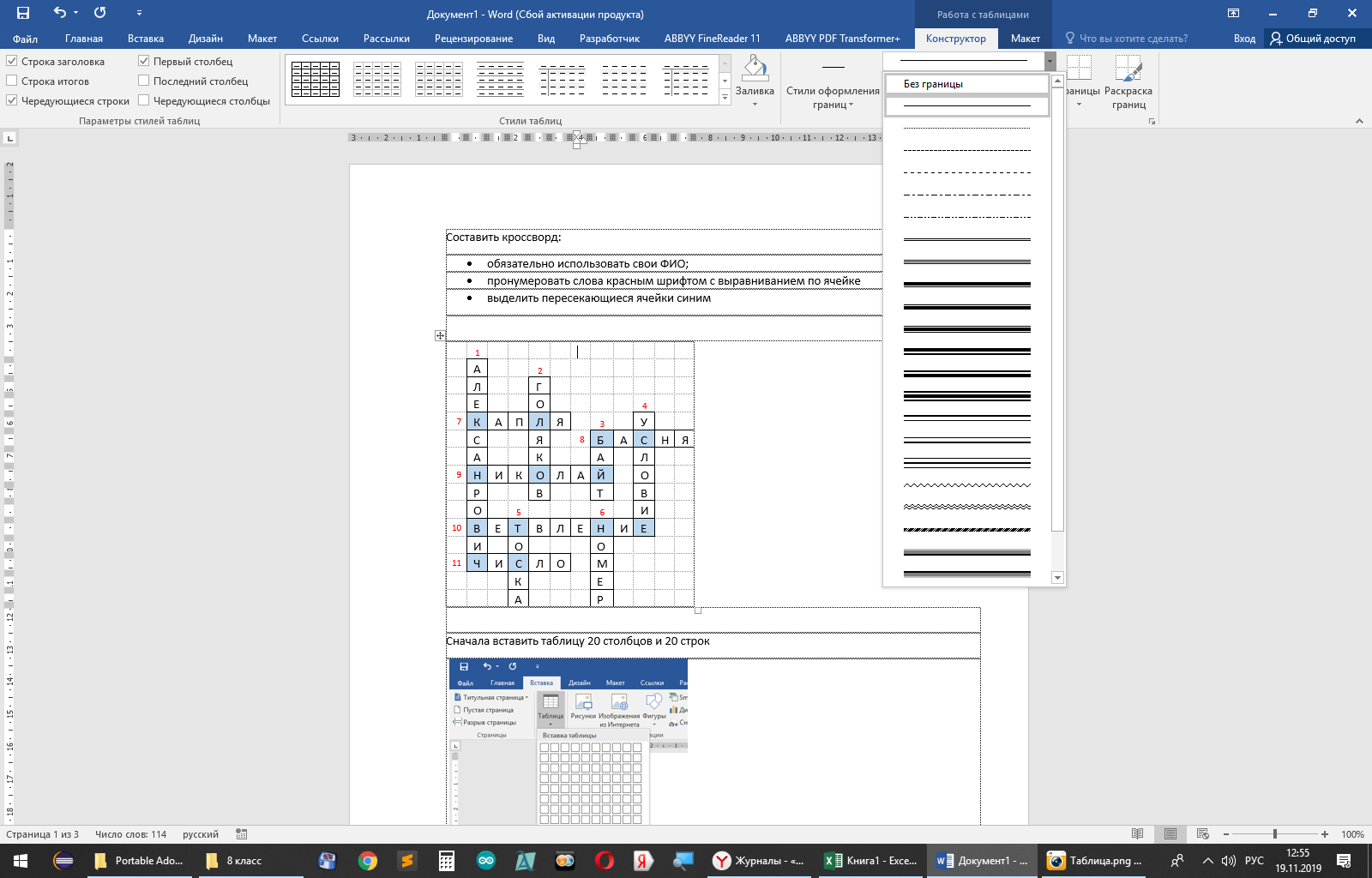 Выделяя ячейку и вызвав контекстное меню выбираем свойства таблицы – граница и заливка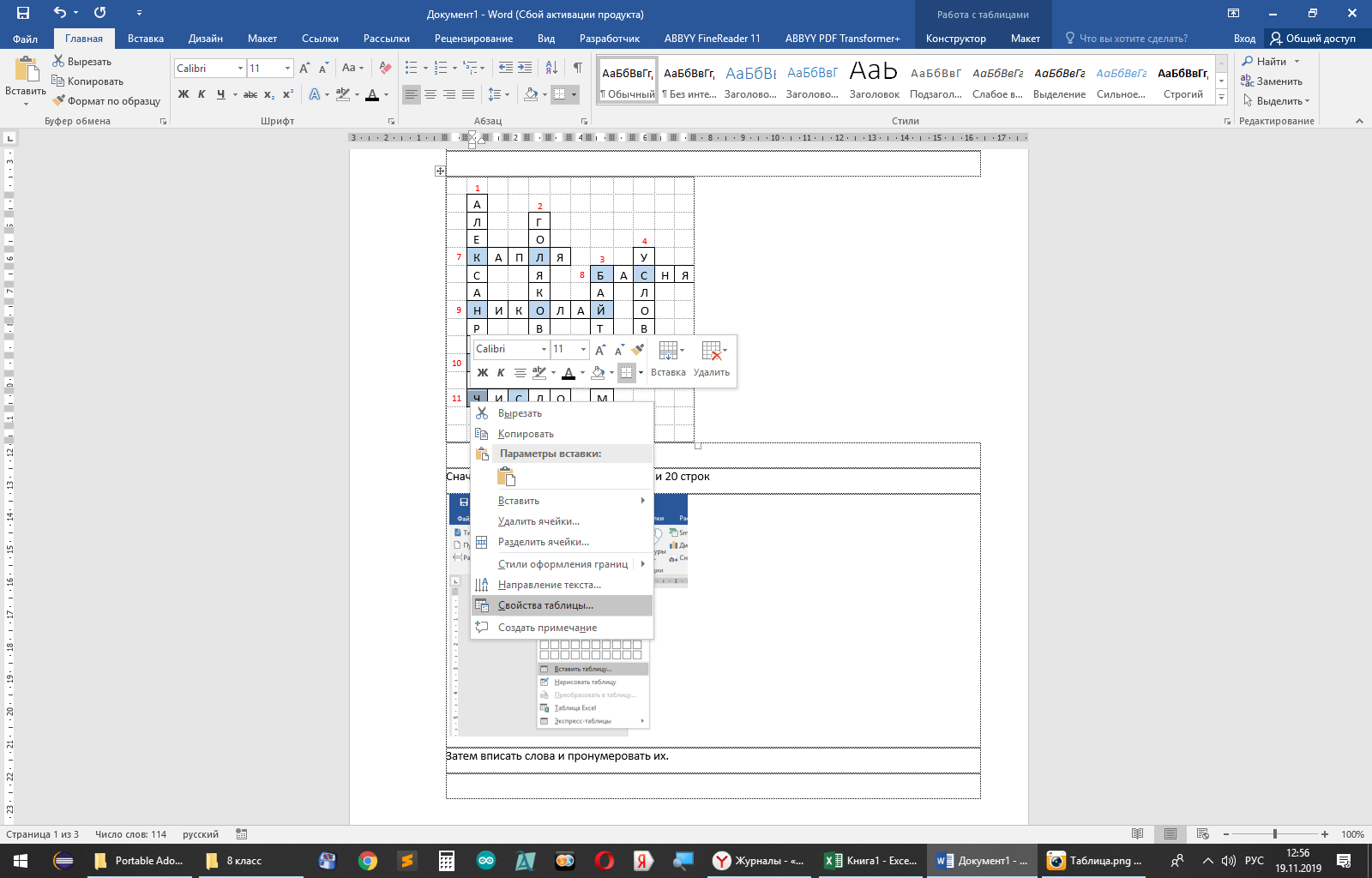 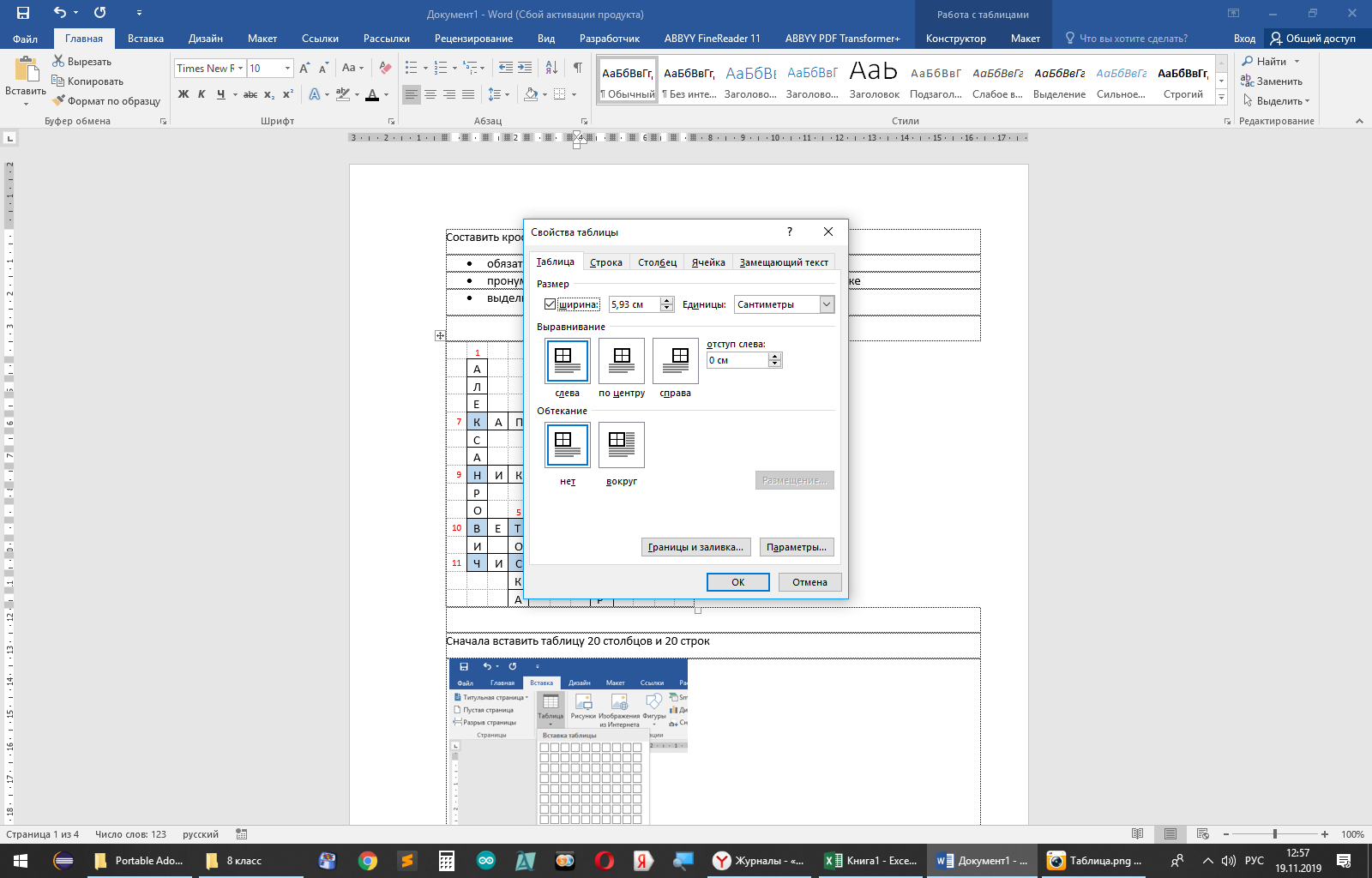 На вкладке граница редактируется тип линии границ, на вкладке заливка цвет заливки выбранной ячейки (ячеек)1А2ЛГЕО47КАПЛЯ3УСЯ8БАСНЯАКАЛ9НИКОЛАЙОРВТВО56И10ВЕТВЛЕНИЕИОО11ЧИСЛОМКЕАР